Памятка по профилактическому визиту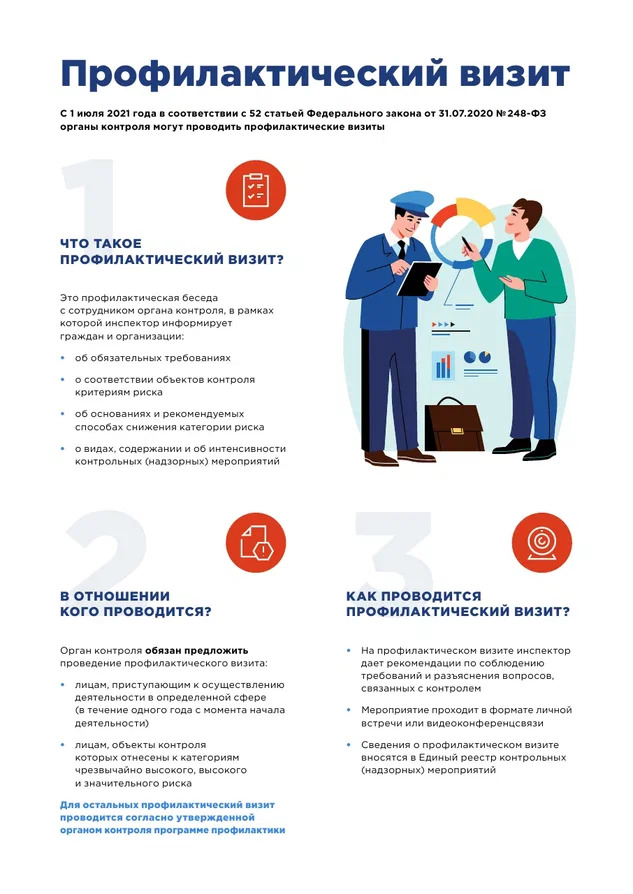 